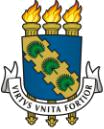 UNIVERSIDADE FEDERAL DO CEARÁFACULDADE DE EDUCAÇÃOPROGRAMA DE PÓS-GRADUAÇÃO EM EDUCAÇÃOEDITAL Nº 07/2021CONVÊNIO DE COTUTELA INTERNACIONAL DE DOUTORADO: BRASIL-FINLÂNDIAANEXO I
FORMULÁRIO DE INSCRIÇÃONomeNomeData de nascimentoData de nascimentoEstado CivilEstado CivilEstado CivilEstado CivilNome da mãeNome da mãeNome do PaiNome do PaiIdentidade (número e órgão emissor)Identidade (número e órgão emissor)Identidade (número e órgão emissor)Identidade (número e órgão emissor)CPFCPFCPFPassaporte (para estrangeiros)Passaporte (para estrangeiros)Passaporte (para estrangeiros)ProfisssãoProfisssãoProfisssãoProfisssãoProfisssãoNaturalidadeNaturalidadeNaturalidadeNacionalidadeNacionalidadeNacionalidadeNacionalidadeNacionalidadeEndereço completoEndereço completoEndereço completoBairroCidade/UFCidade/UFCidade/UFCEPCelularCelularCelularE-mailLocal de trabalhoTelefoneTelefoneTelefoneTelefoneTelefoneEscola de Ensino MédioEscola de Ensino MédioAno de conclusãoAno de conclusãoAno de conclusãoAno de conclusãoCurso de GraduaçãoCurso de GraduaçãoBacharelado ou Licenciatura?Bacharelado ou Licenciatura?Bacharelado ou Licenciatura?Bacharelado ou Licenciatura?Bacharelado ou Licenciatura?Bacharelado ou Licenciatura?Bacharelado ou Licenciatura?InstituiçãoInstituiçãoAno de conclusãoAno de conclusãoAno de conclusãoAno de conclusãoAno de conclusãoCurso de MestradoCurso de MestradoInstituiçãoInstituiçãoAno de conclusãoAno de conclusãoAno de conclusãoAno de conclusãoAno de conclusão